Executive Committee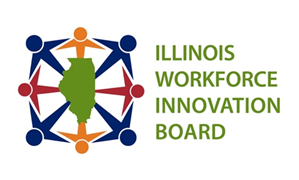  June 6, 2022 10:00 AM – 11:00 AMChairman: Mr. Tom HackerMembers Present:Ms. Jennifer Foster |Dr. Brian Durham | Mr. Sandeep Nain | Mr. John Rico | Mr. Thomas Hacker Also Present: Dr. Aimee Julian, Ms. Martha Smith, Ms. Lisa Jones, Mr. Julio Rodriguez, Mr. Drew Thomason, Dr. Lisa Bly-Jones, Mr. Mitch DickeyNext Meeting: July 11, 2022, August 1, 2022, September 6, 2022, October 3, 2022, November 7, 2022, December 5, 2022.  Presenter10:00 AMWelcome and IntroductionTom HackerApproval of the April 4 and May 2, 2022, meeting minutesChairman Hacker reminded the group that because there hadn’t been a quorum at the April and May meetings, the minutes from both sets of meetings would need to be approved today. Members received the draft copies of both sets of minutes prior to the meetingChairman Hacker called for a motion to approve the minutes from the April 4, 2022 meeting. Mr. Rico moved that the minutes from the April 4, 2022 meeting be accepted as presented. Ms. Foster seconded the motion. Chairman Hacker called for a voice vote. The motion carried by unanimous voice vote. Chairman Hacker called for a motion to approve the minutes from the May 2, 2022 meeting. Ms. Foster moved that the minutes from the May 2, 2022 meeting be accepted as presented. Mr. Rico seconded the motion. Chairman Hacker called for a voice vote. The motion carried by unanimous voice vote. 10:05 AMApproval of Andrew Warrington to Executive CommitteeChairman Hacker shared that Mr. Warrington agreed to serve on the Executive Committee and summarized the reasons he was nominated. Chairman Hacker called for a motion to accept Mr. Warrington as a member of the Executive Committee. Dr. Durham moved that Andrew Warrington be approved to become a member of the IWIB Executive Committee. Ms. Foster seconded the motion. Chairman Hacker called for a voice vote. The motion carried by unanimous voice vote. Dr. Julian will advise Mr. Warrington his nomination was approved and add his name to all appropriate mailing lists and invitations.Chairman Hacker shared that he plans to leave the IWIB at the end of the calendar year and suggested nominating IWIB member Marlon McClinton to the Executive Committee. Tom Hacker and John Rico10:15 AMDiscussion on the work and final report of the Equity Task Force (ETF)The ETF will be presenting their final report and recommendations at the IWIB Summer Quarterly meeting next week on June 16. Members will receive a copy of the report prior to the meeting in the board packet.  Mr. Rico reported attending the ETF meeting last week and thinks the IWIB members will be impressed with their work when it is presented to the group at the quarterly meeting. The committee proceeded to discuss the ETF, their recommendations, and how those recommendations may be implemented and how the recommendation potentially interface with various state commission reports. The Governor’s Commission on Workforce Equity and Access and the Future of Work report both were mentioned an influential to implementation. The committee agreed to hold the discussion of implementation during the IWIB Fall Quarterly meeting in September, when all commission reports should be completed and available. Chairman Hacker requested that this topic be made a consistent agenda item for the Executive Committee in the next few months. Tom Hacker10:30 AMIWIB June Meeting Agenda – Review and ApproveMembers received a copy of the draft agenda prior to the meeting.Chairman Hacker suggested inviting Ellen Johnson to speak about the Workforce Equity and Access Commission. Mr. Rico suggested inviting a representative from Moraine Valley Community College  (the IWIB meeting host site) welcome the IWIB to campus. Dr. Durham offered to reach out to someone there.Chairman Hacker asked if the committees meeting prior to the IWIB meeting are receiving information about their meetings (time, room number, etc.) from their committee leadership.  Dr. Julian indicated that committee staff will be sharing location details with the committees and the complete schedule will be available in the committee packet and on workNet. Mr. Rico indicated he would announce Andrew Warrington’s appointment to the Executive Committee during his opening remarks, as well as recognize and thank members who have left the Board. Aime´e Julian10:50 AMNew Business: Mr. Rico shared that he was meeting with the NGA tomorrow where he should learn more about federal WIOA funding. Mr. Rodriguez shared that the funding likely won’t be taken up by the Senate until after the midterm elections. He added that they technically don’t have to take any action on this until 2024. Ms. Jones added that they could continue funding through appropriations if necessary. 10:55 AMPublic Comment:Dr. Lisa Bly-Jones thanked the IWIB Executive Committee for elevating equity in the creation of the equity task force. And acknowledged her support for the creation of a standing equity committee on the IWIB. She went on to acknowledge that she was aware she would not be able to lead the committee since she is no longer an IWIB member and  is not a business member of the IWIB. Stating that she is ready to pass the torch. Dr. Jones concluded by stating that she and her co-chair both feel it is more important that the work move forward than it is that they lead the work.  11:00 AMAdjournmentChairman Hacker called for a motion to adjourn the meeting.Mr. Rico moved that the meeting be adjourned. Mr. Nain seconded the motion. The meeting adjourned at 10:38 am.Tom Hacker